FANTASTIČNO STOJALO ZA PISALABodi kreativen in si naredi nekaj uporabnega. Da tvoja pisala na mizi ne bodo vsepovsod ležala, si lahko čisto sam izdelaš organizator pisal. Za stojalo lahko uporabiš široko paleto predmetov, ki jih ne potrebuješ več, kot so: pločevinka, kozarec za vlaganje, plastenka, tetrapak, tulec toaletnega papirja, kartonasta škatla, … Predmete lahko okrasiš tako, da jih enostavno pobarvaš, oblepiš s papirjem, blagom, raznimi trakovi, prejo, vrvico, gumbi, …Bodi kreativen pri okrasitvi tvoje mize. Obilo užitkov ob ustvarjanju!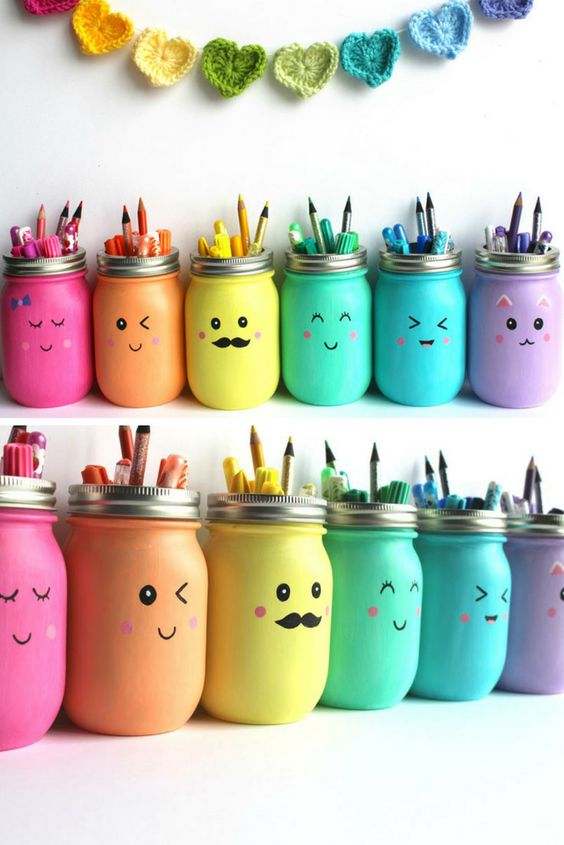 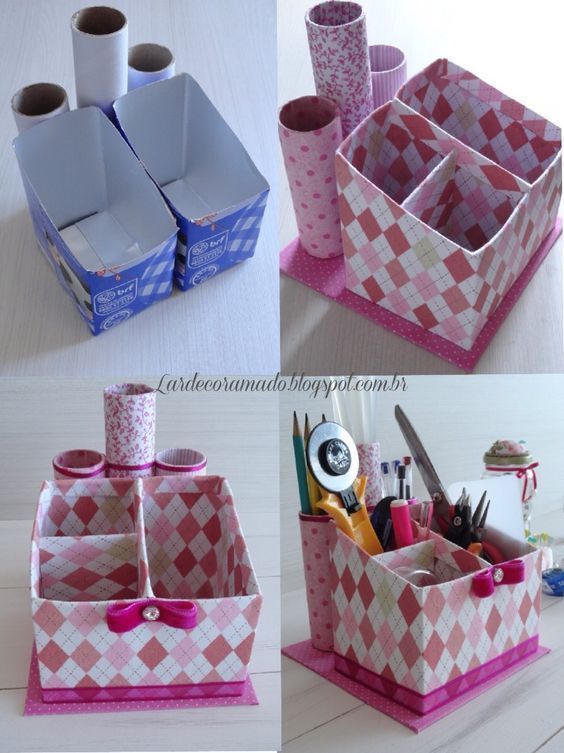 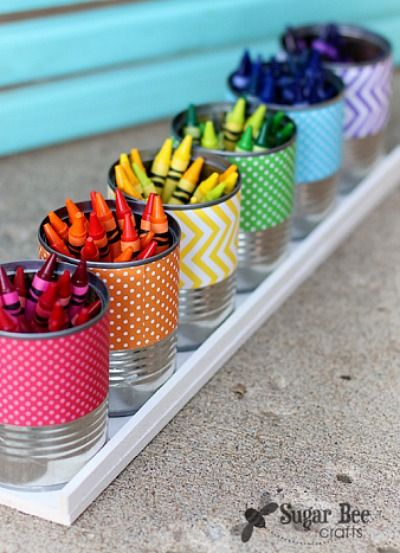 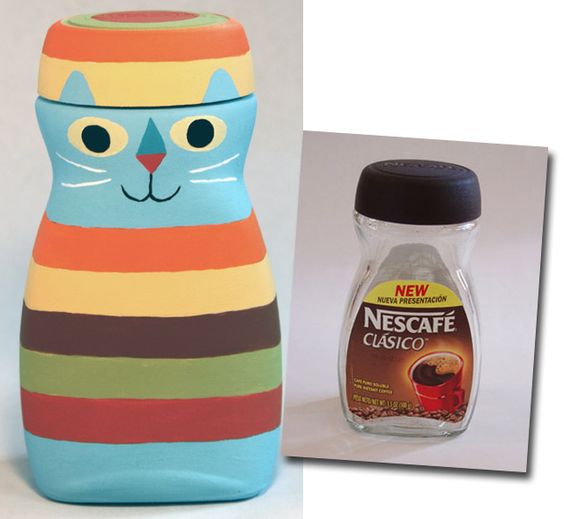 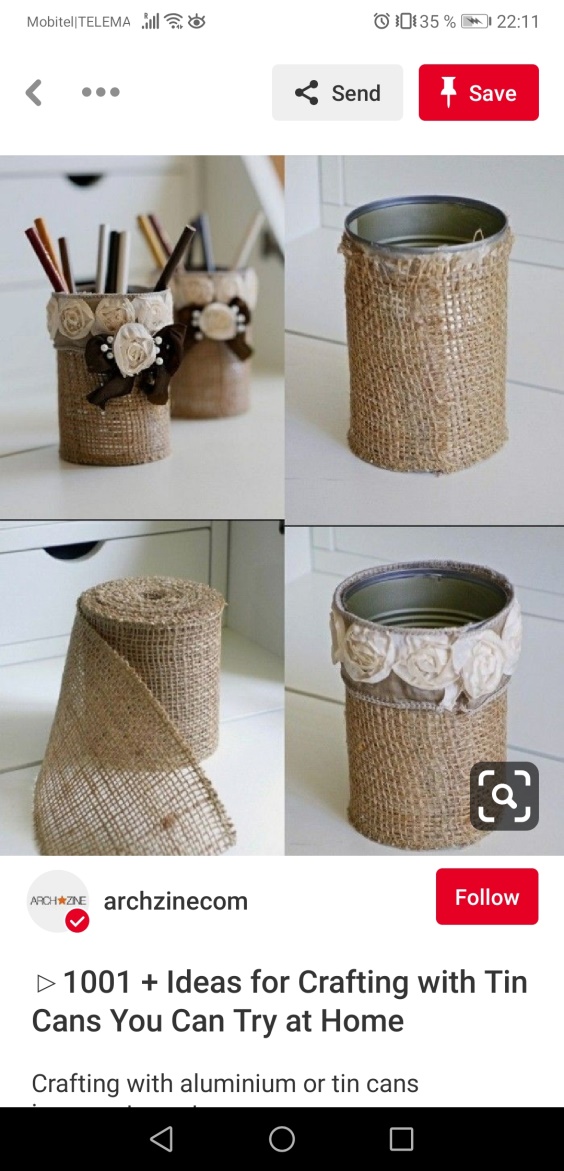 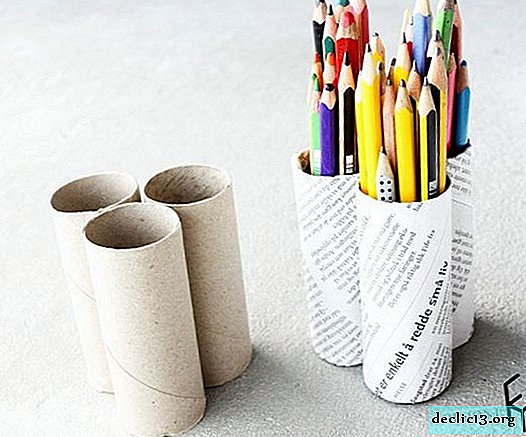 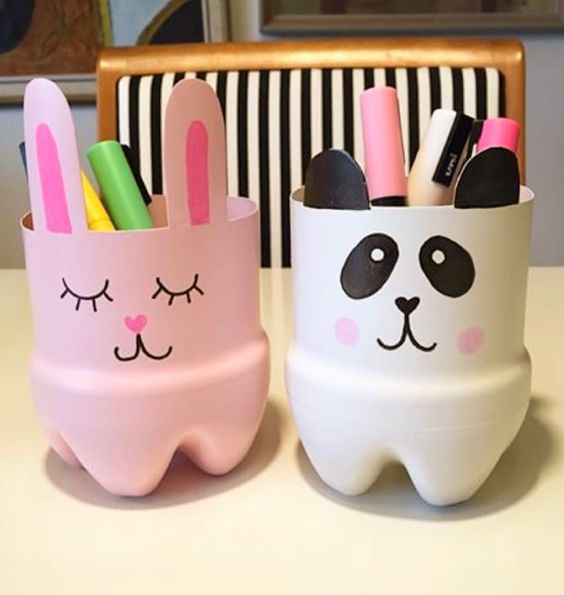 